ANEXĂ PENTRU MATERIALUL PROPUS CA RESURSĂ EDUCAȚIONALĂ DESCHISĂProf.psihopedagog Otohál Andrea1.Berta Katalin - A Föld meséje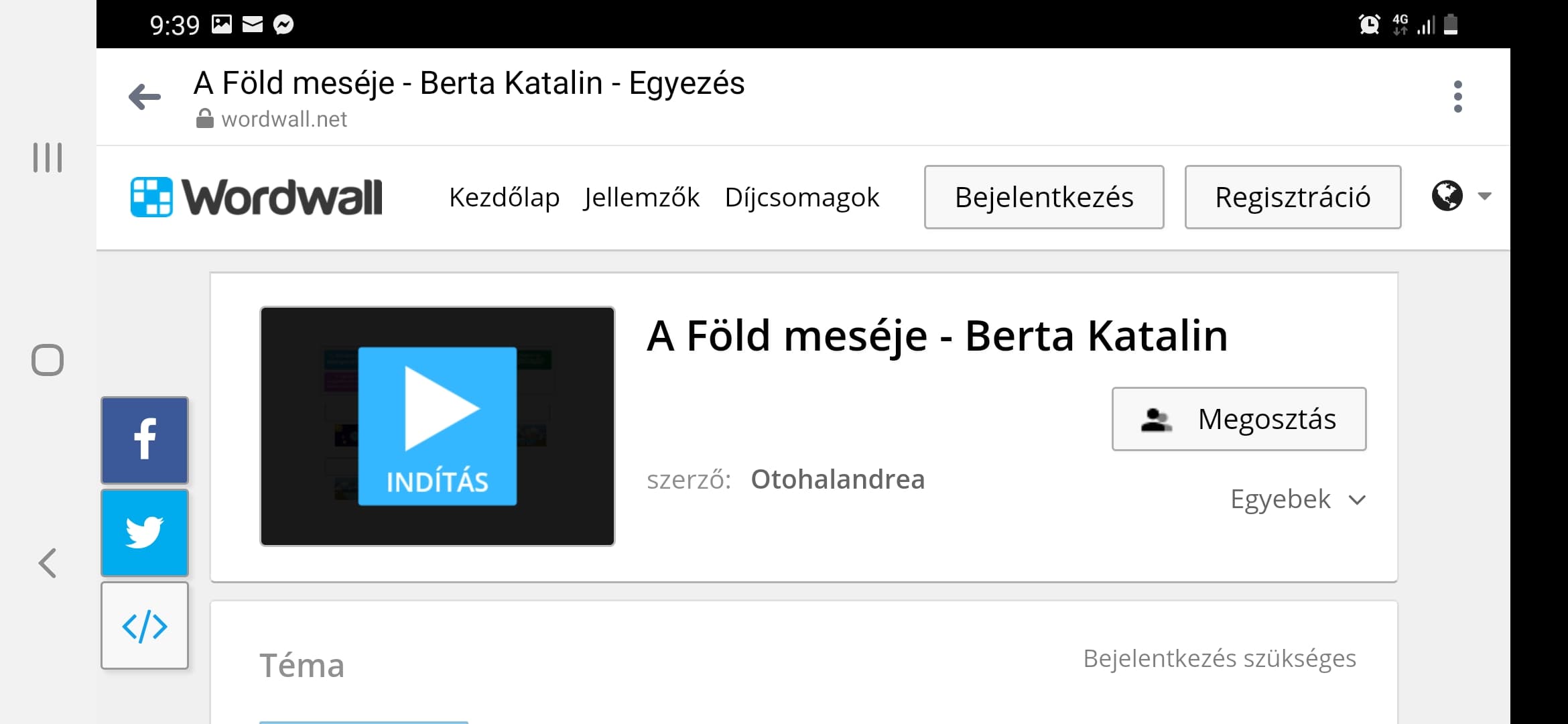 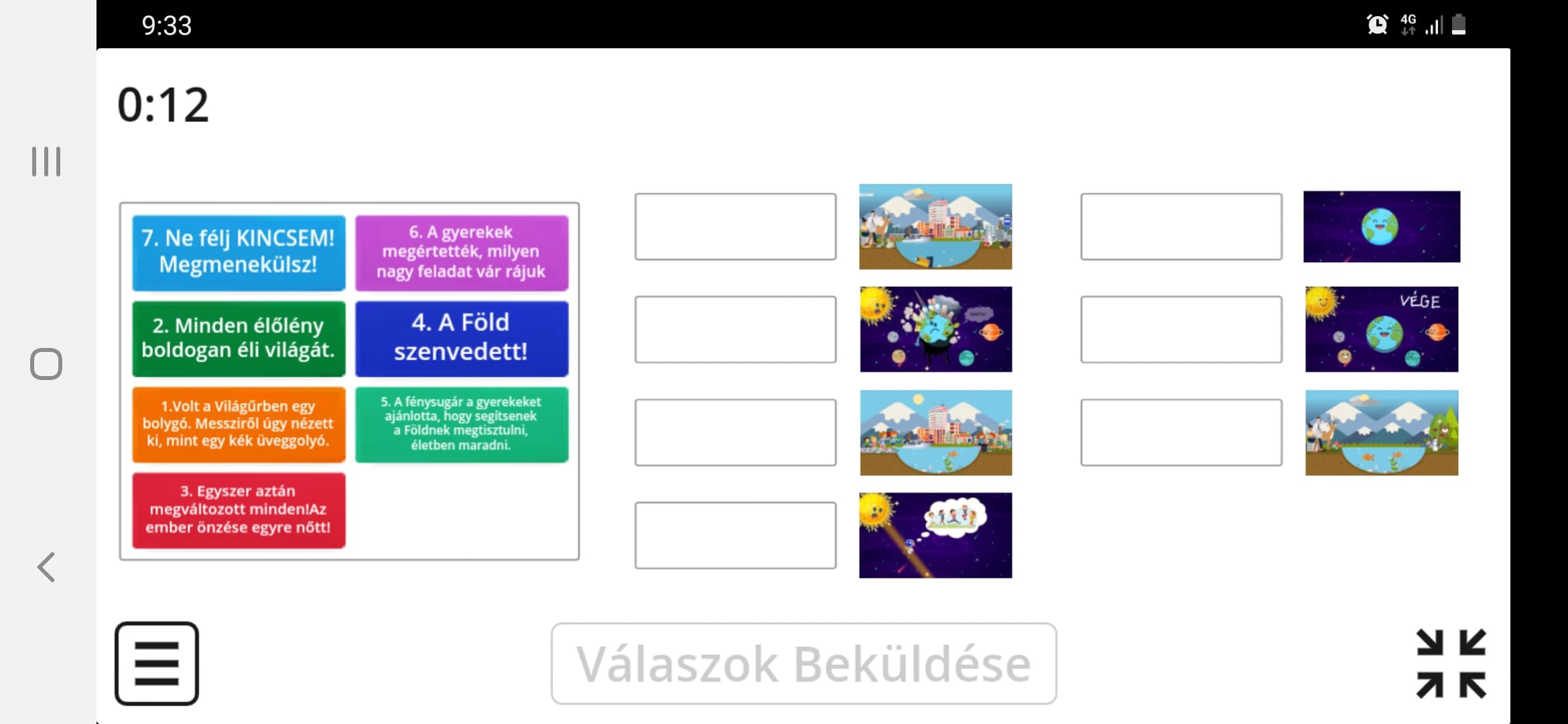 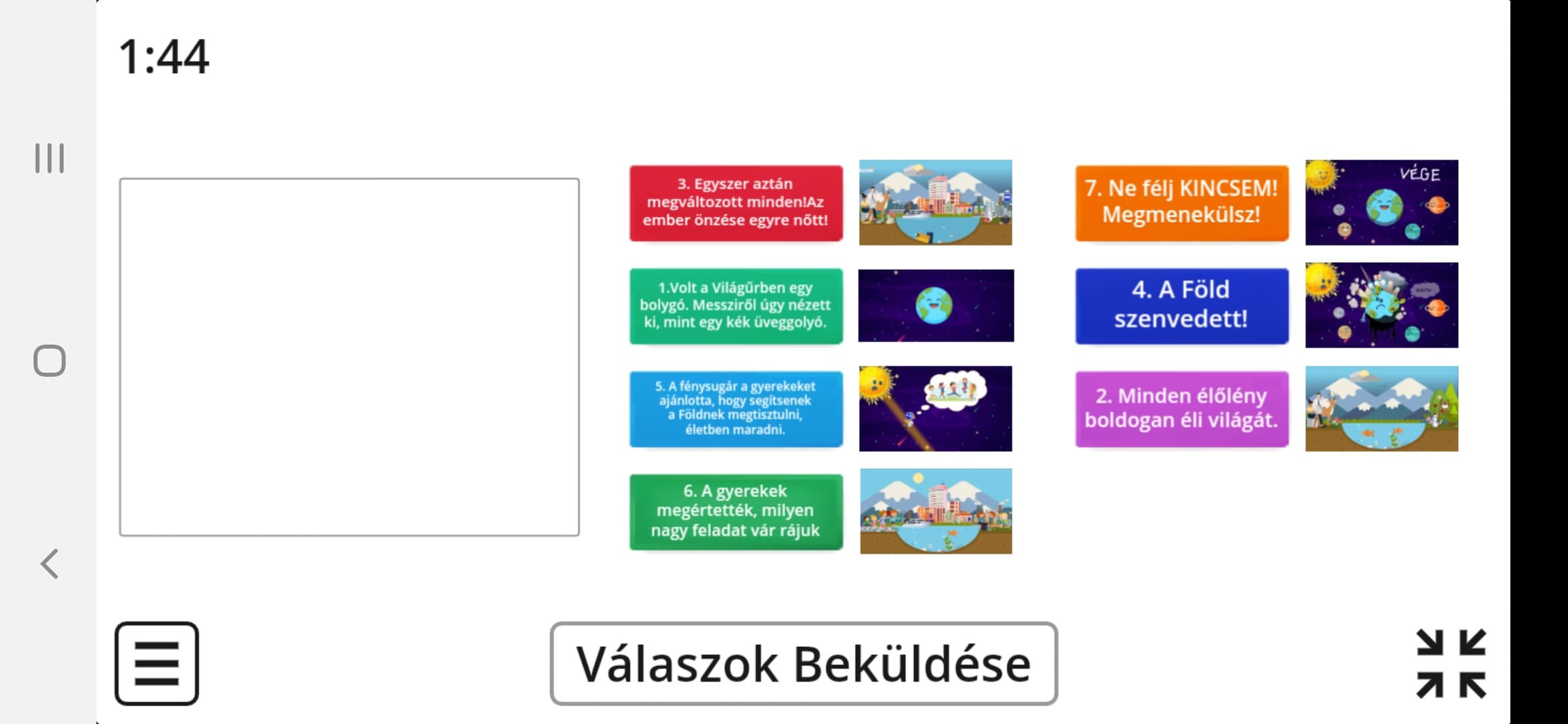 2. Szalai Borbála – A legszebb színek (Sárga)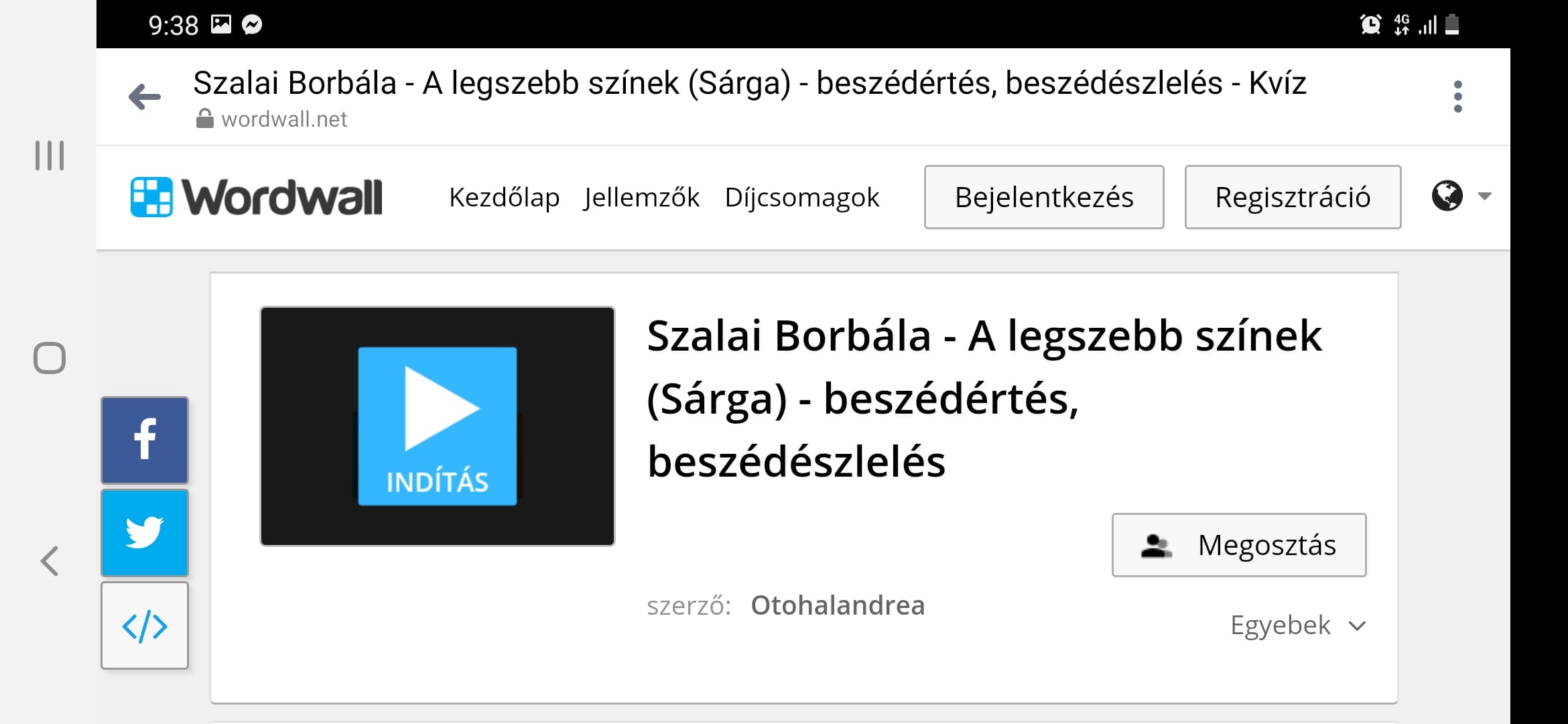 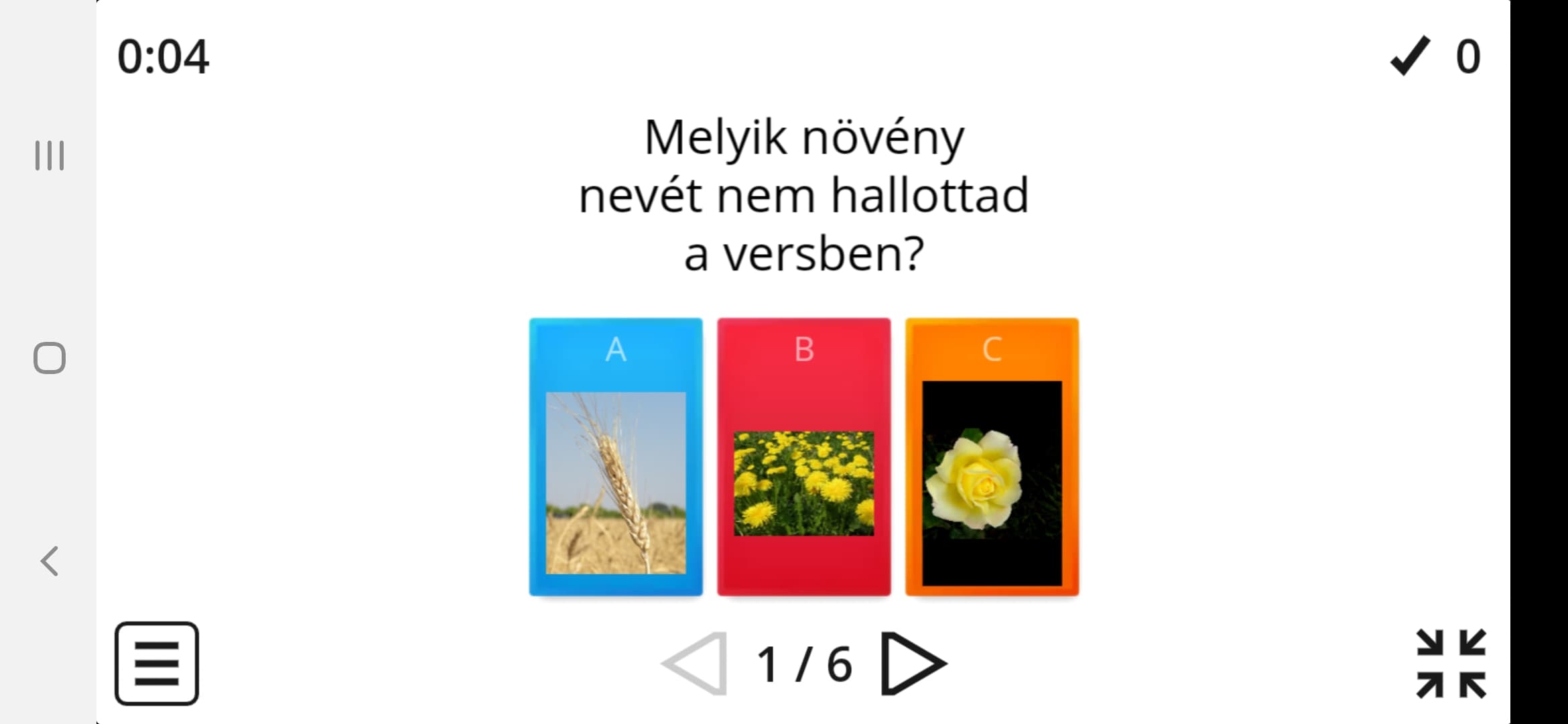 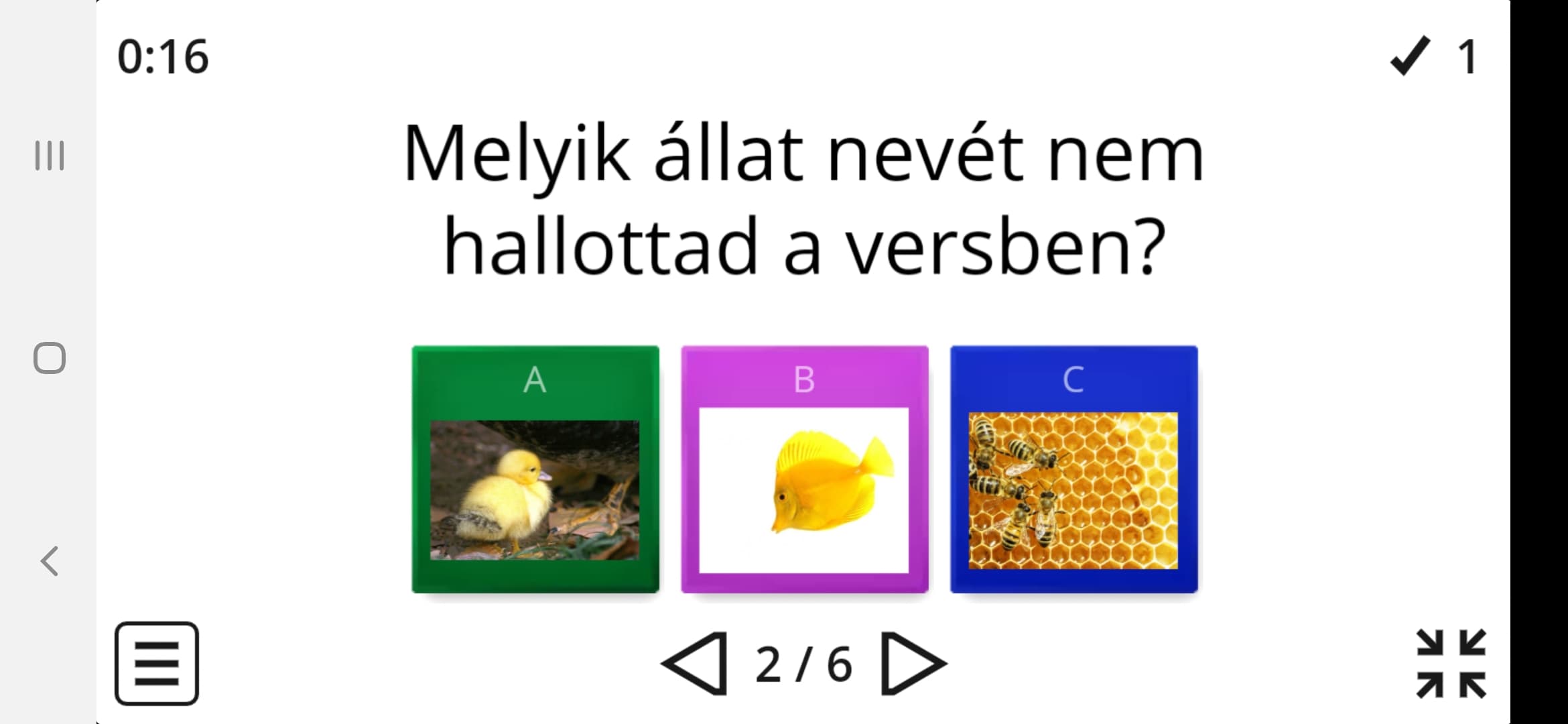 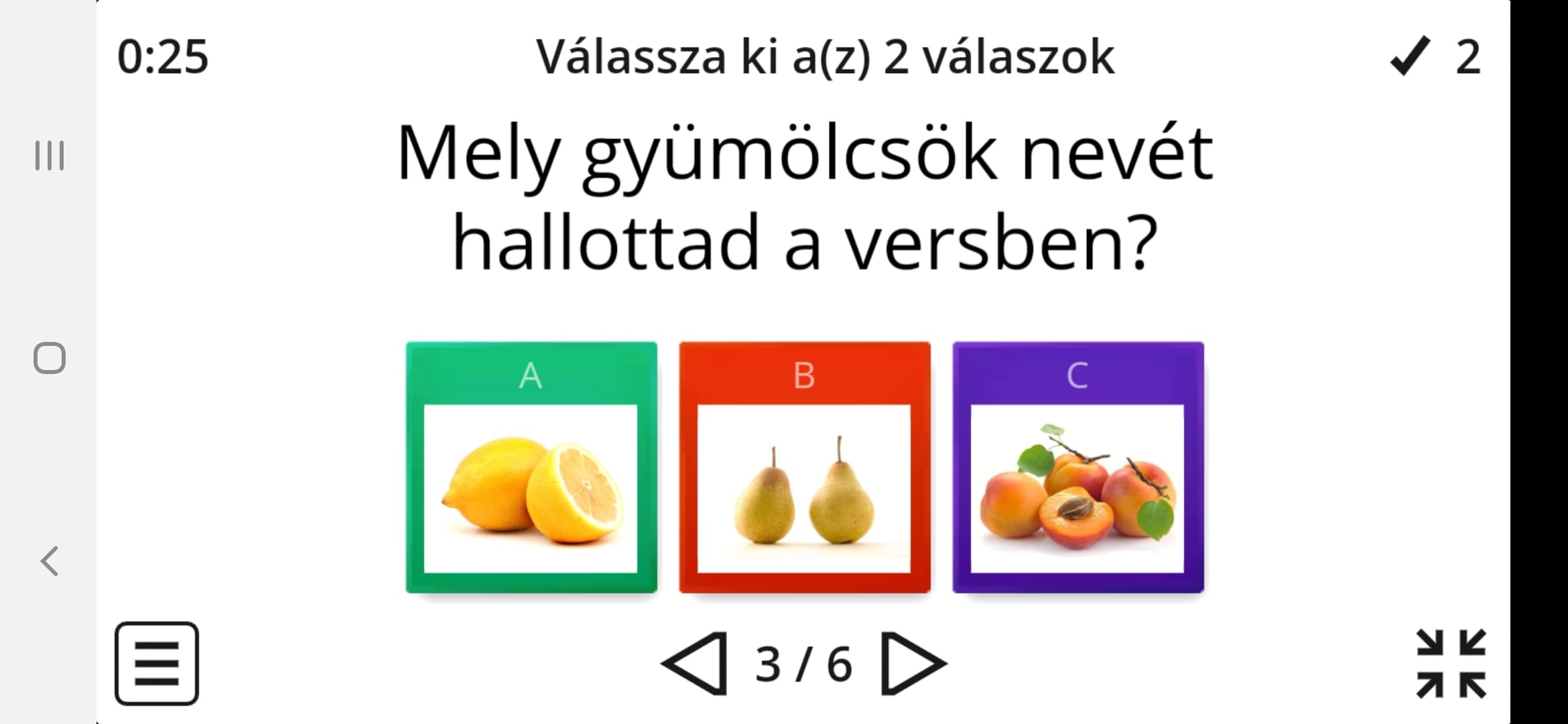 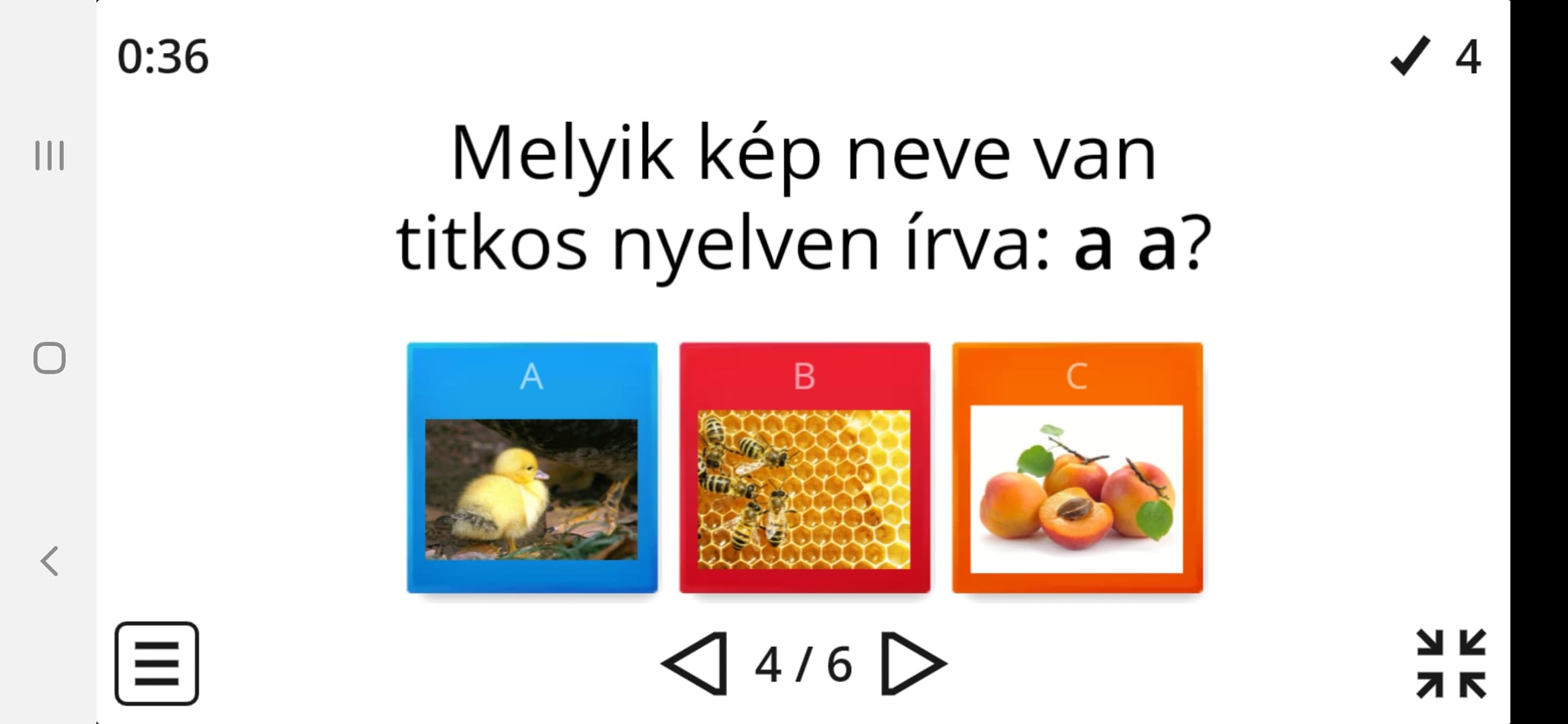 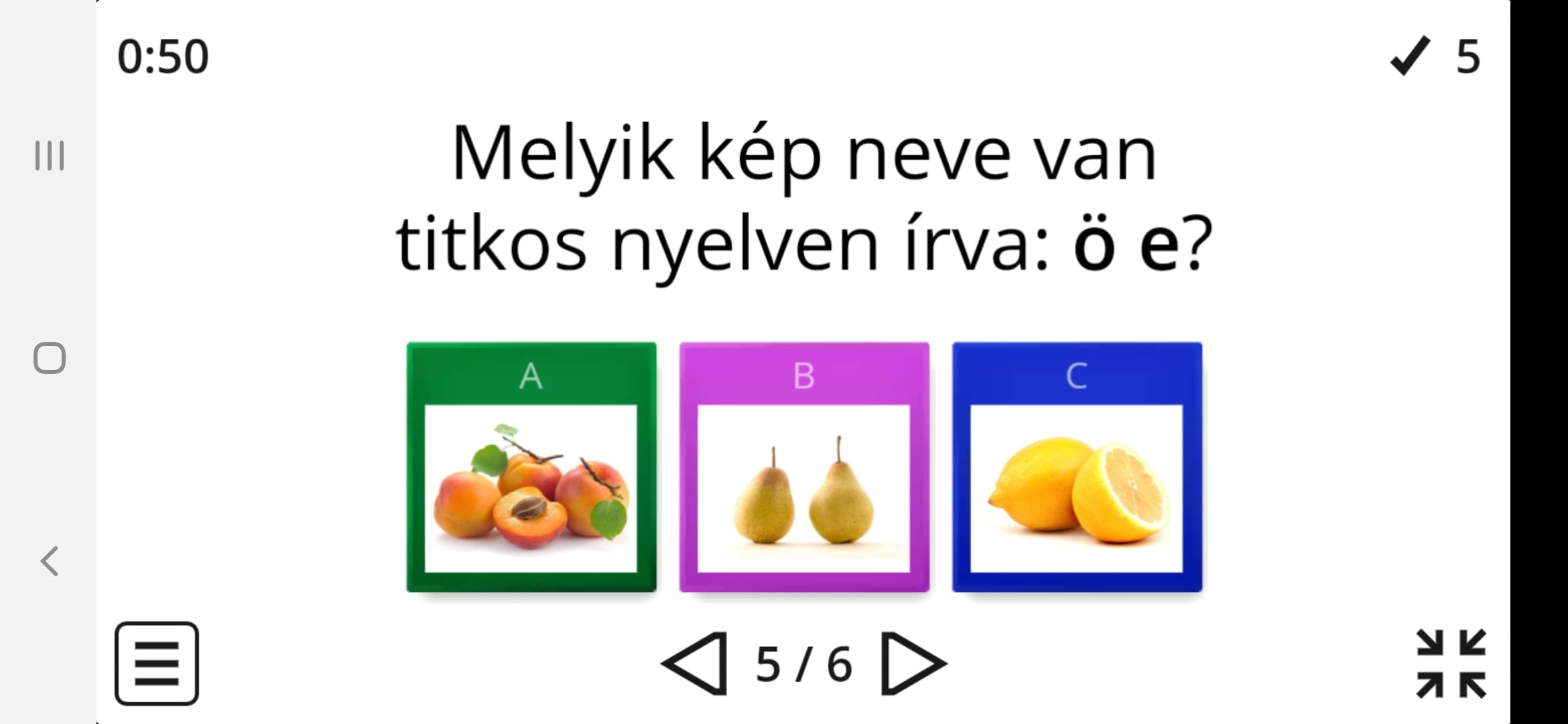 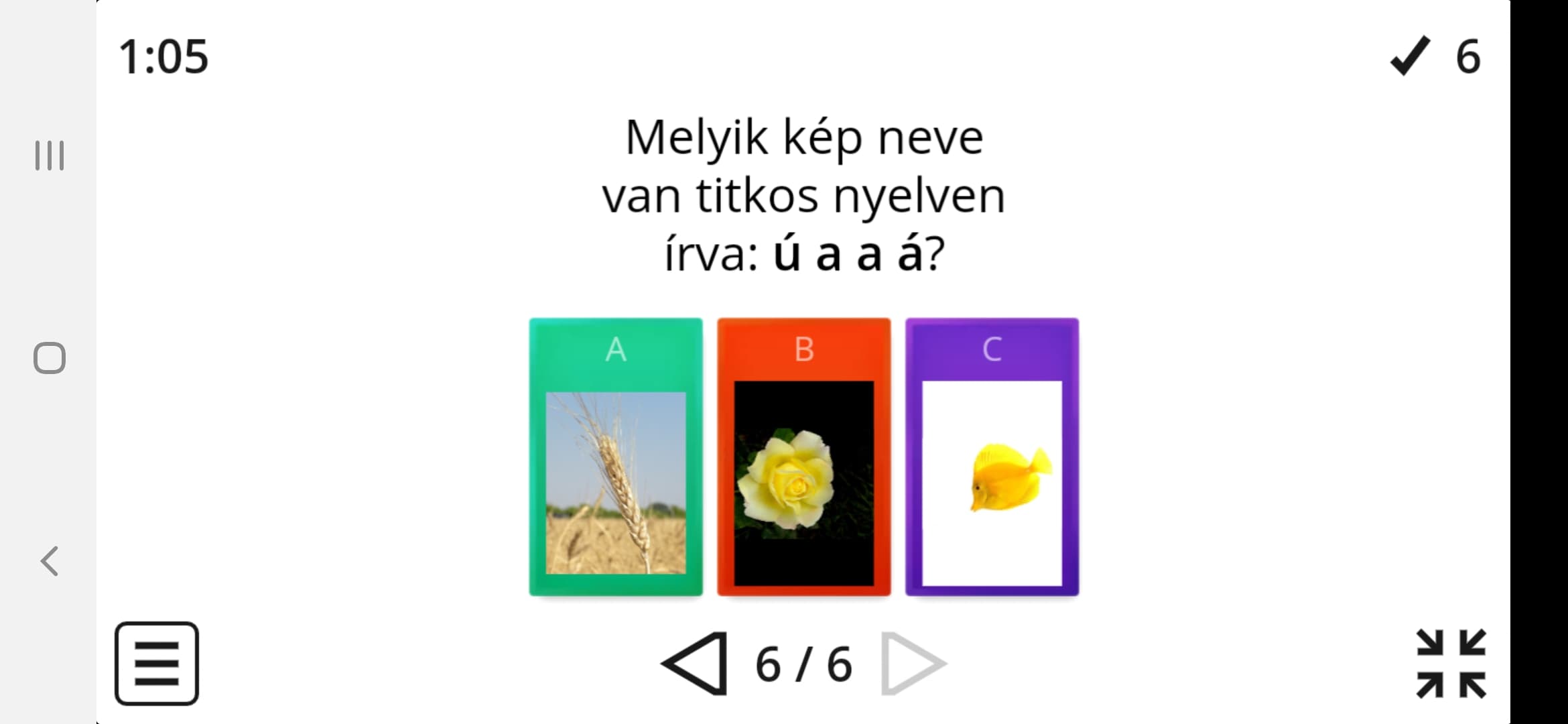 